Демонстрационный экзаменС 21.06.2021г. по 25.06.2021 на базе Ресурсного центра «Машиностроитель» Проходит демонстрационный экзамен по стандартам Worldskills по компетенции «Токарные работы на станках с ЧПУ» в группе Ч-388.Допущены на экзамен 18 студентов, которые сдали квалификационные экзамены и прошли производственную практику по модулю ПМ.03 «Изготовление деталей на металлорежущих станках с программным управлением по стадиям технологического процесса» на рабочих местах АО «завод Дагдизель» и Каспийский филиал АМЗ Концерн «КЭМЗ».К оценке работ на ДЭ привлечены в качестве линейных экспертов, представители промышленных предприятий.Гасаналиев И.М. – председатель цикловой комиссии Технология машиностроения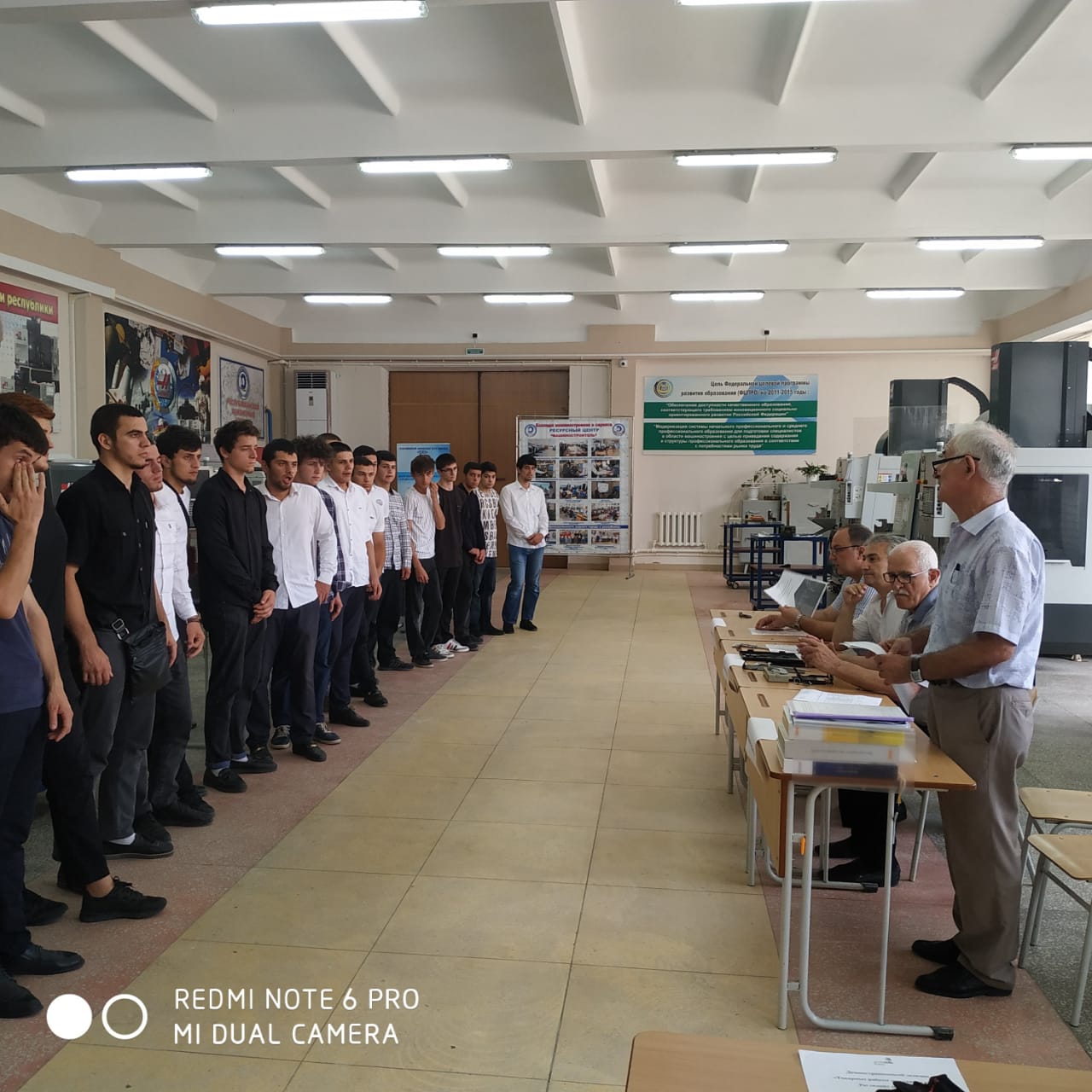 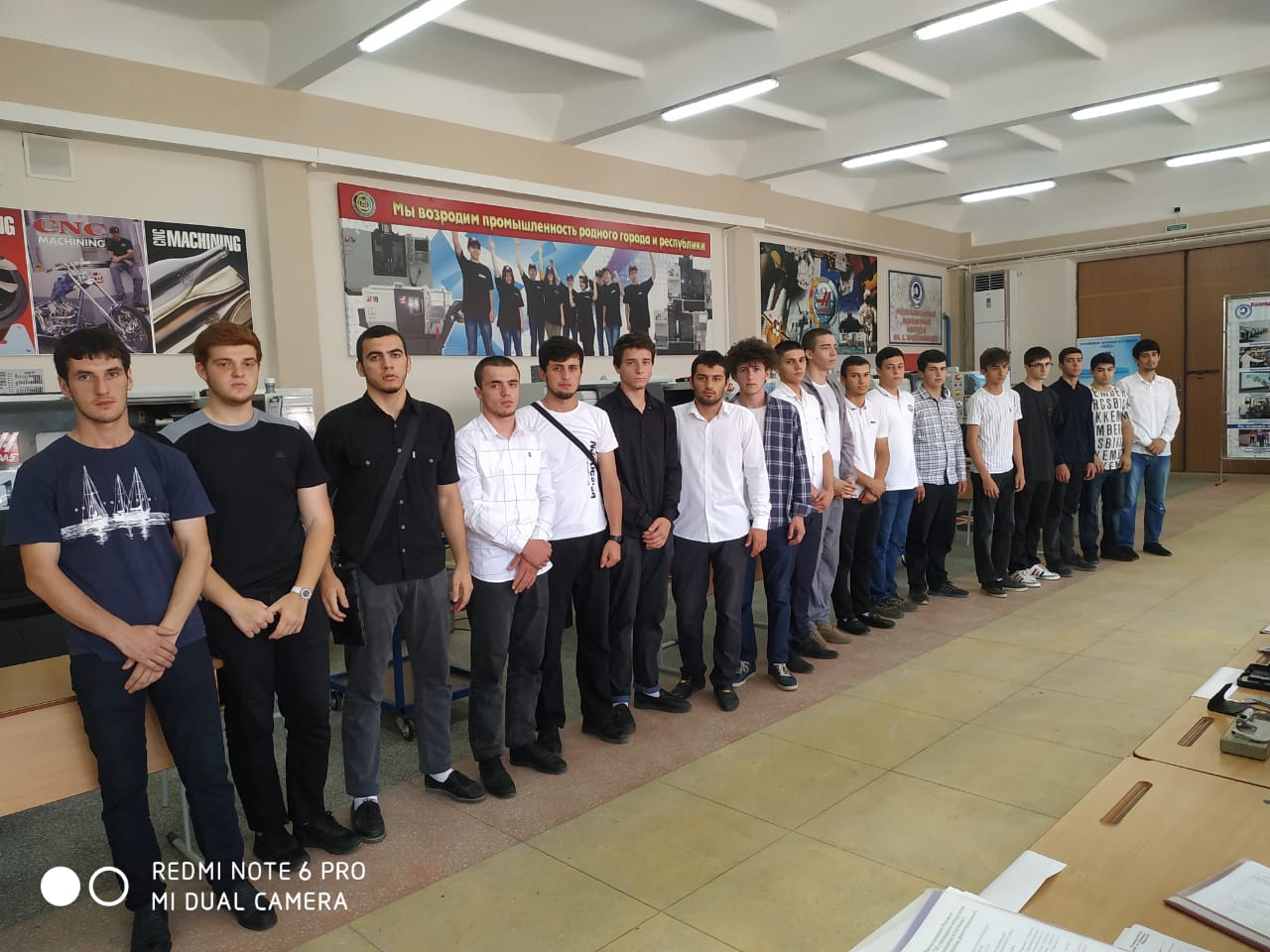 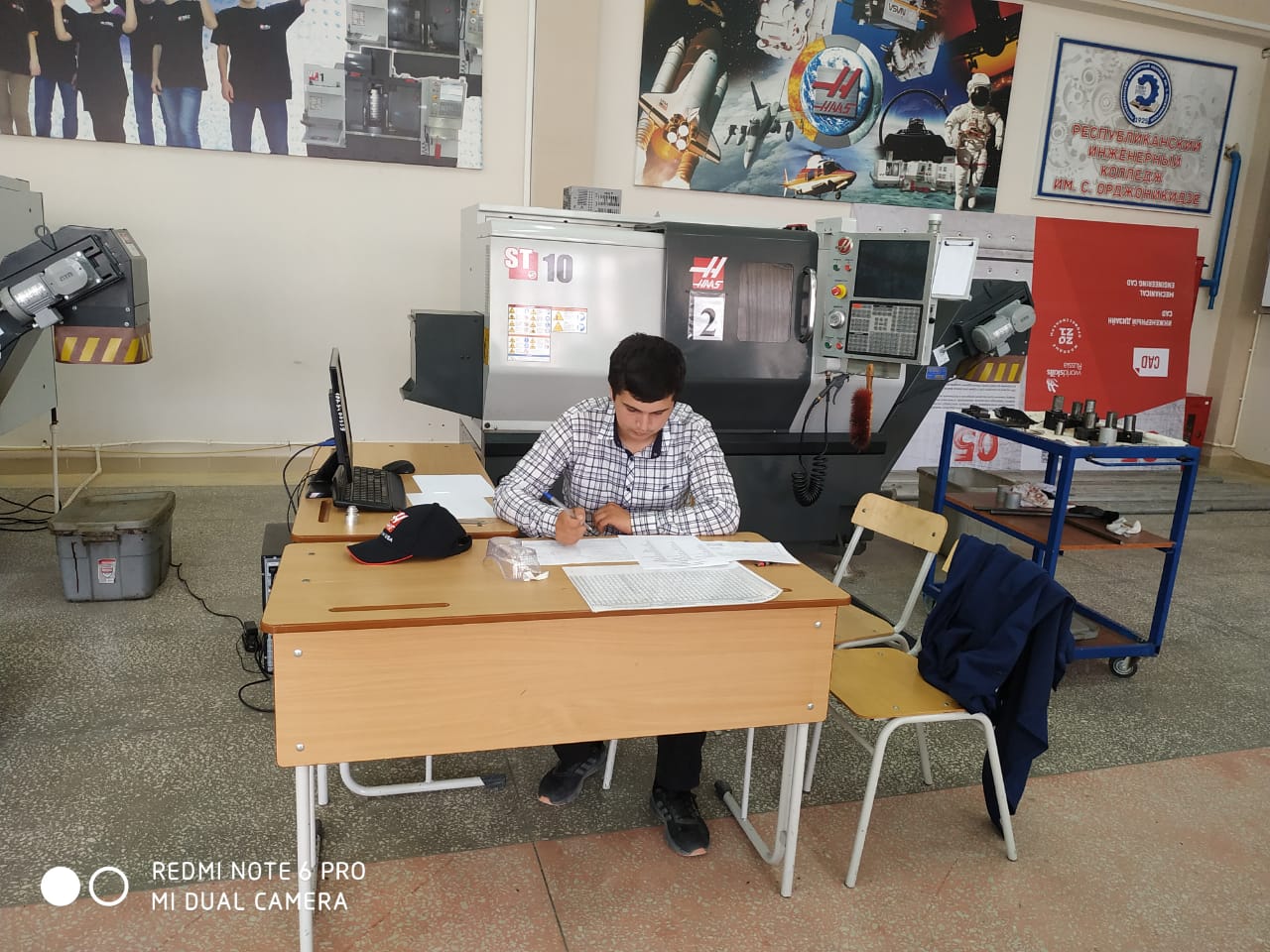 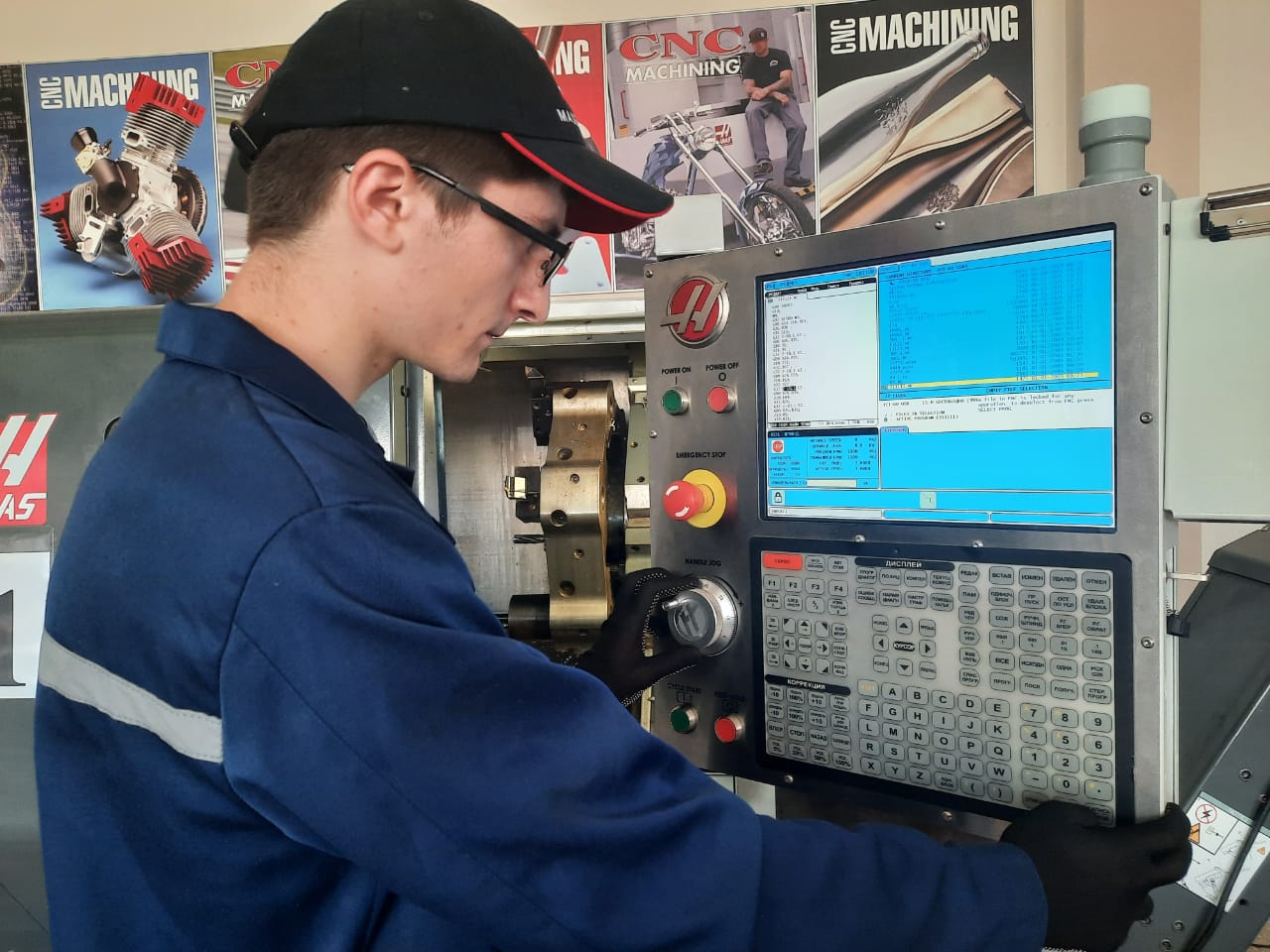 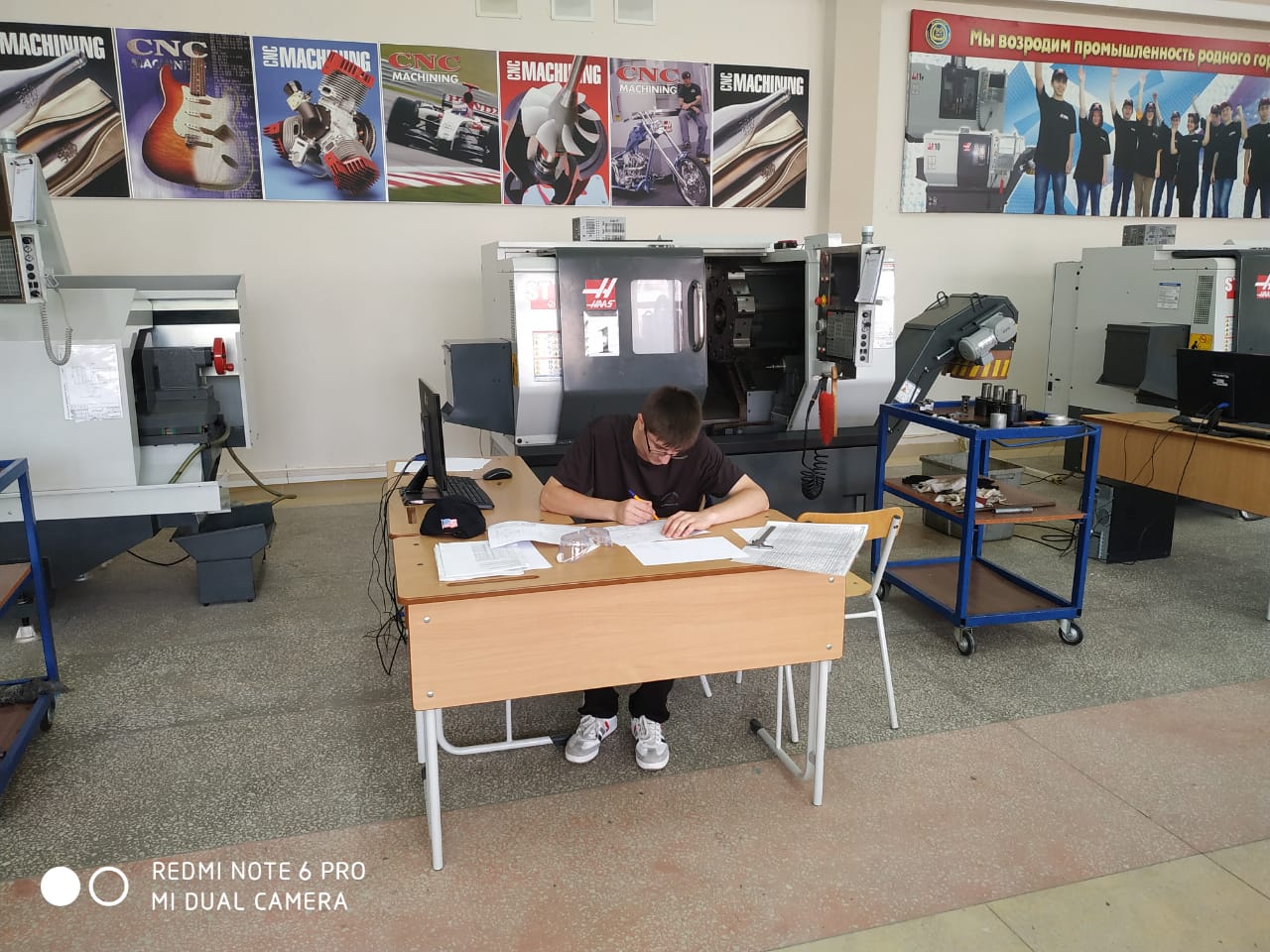 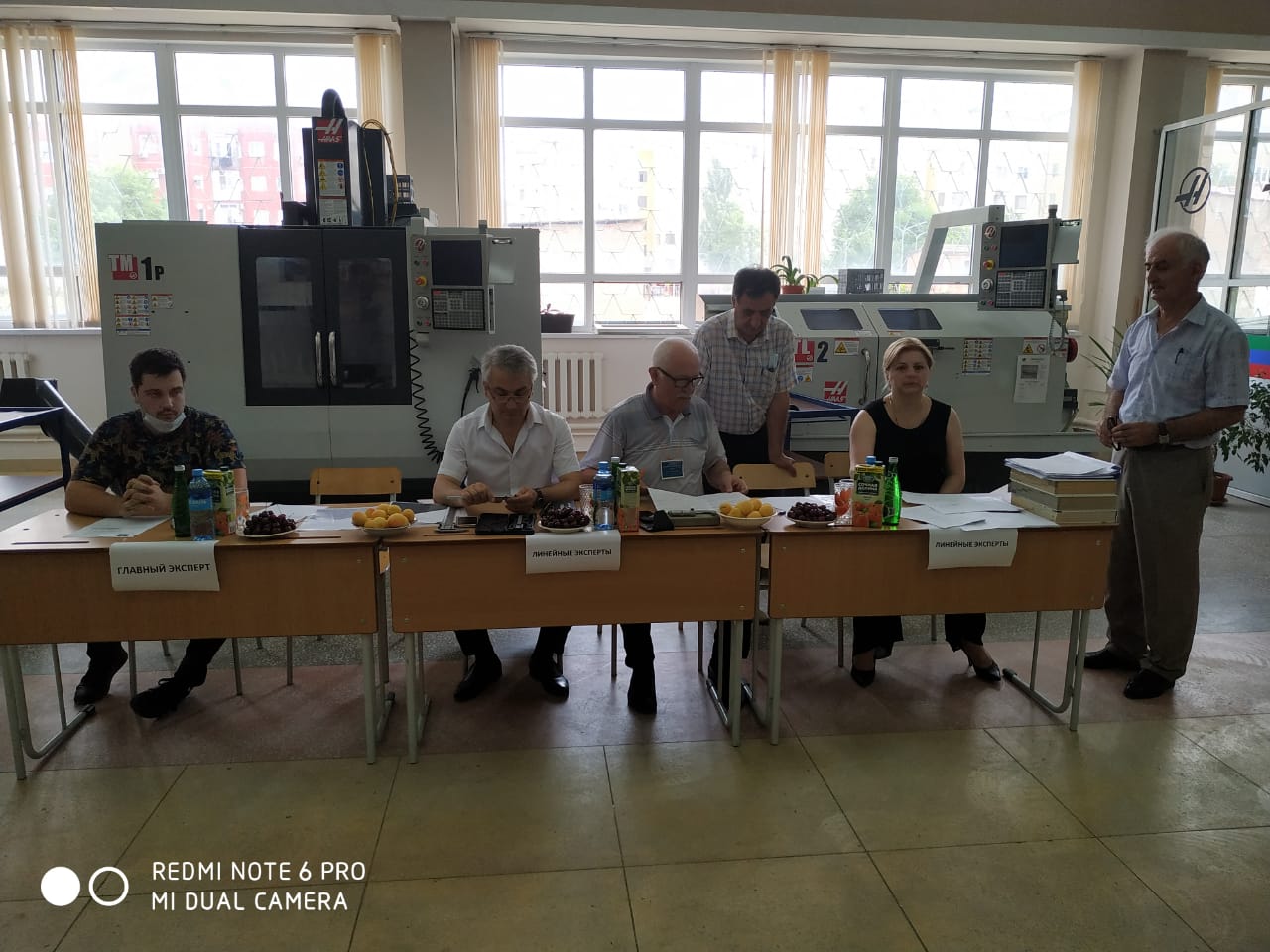 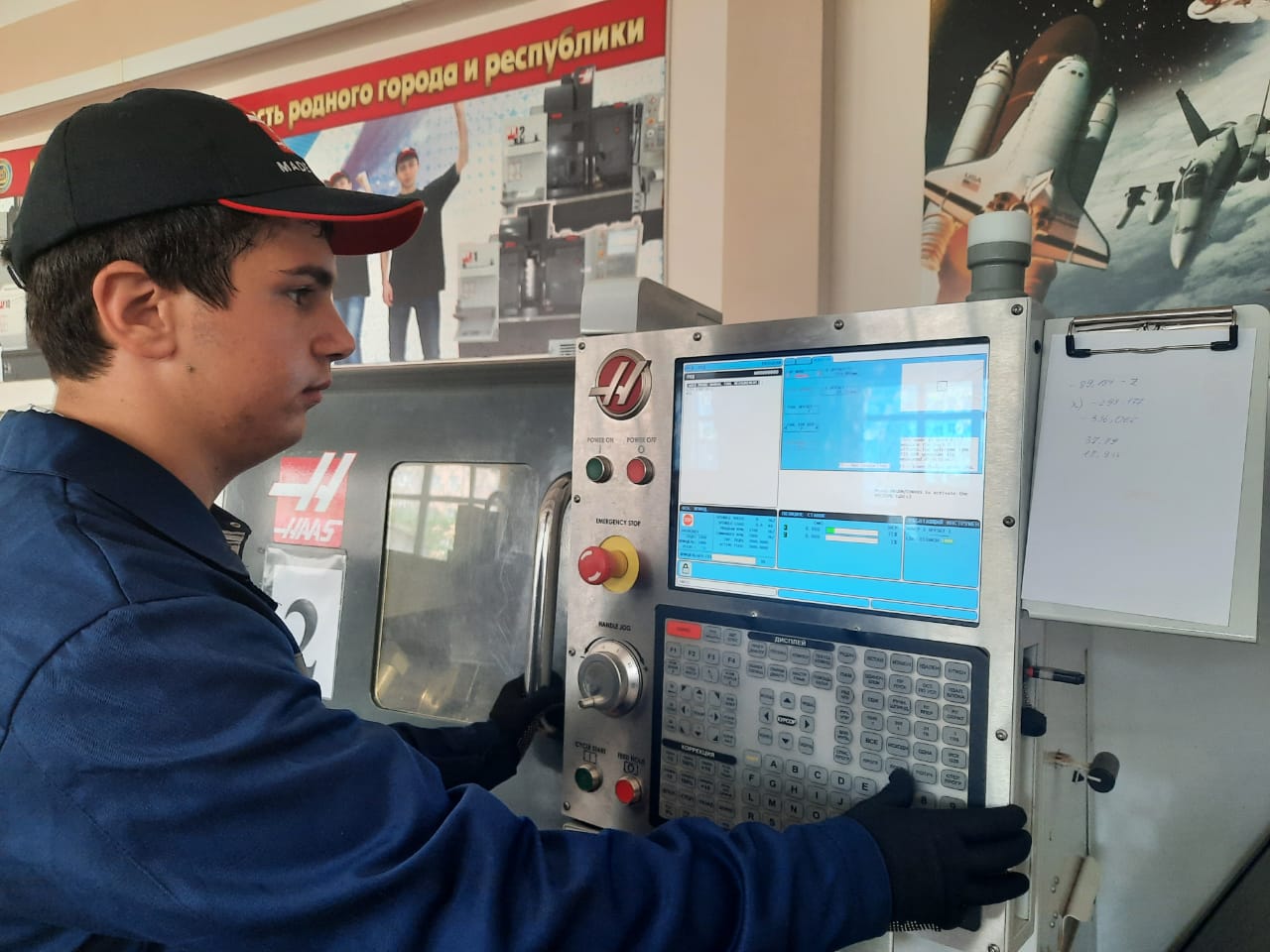 